附件2：交通指南一、广州阳光酒店    1、黄埔大道中199号。2、酒店电话：020-38169933。    二、交通指南广州新白云国际机场距离酒店32.23公里；乘出租车约35分钟，约105元可到酒店。广州火车站距离酒店13.3公里；乘出租车约45分钟，约42元可到酒店。广州火车东站距离酒店6.67公里；乘出租车约15分钟，费用约24元可到达酒店。    三、参考地图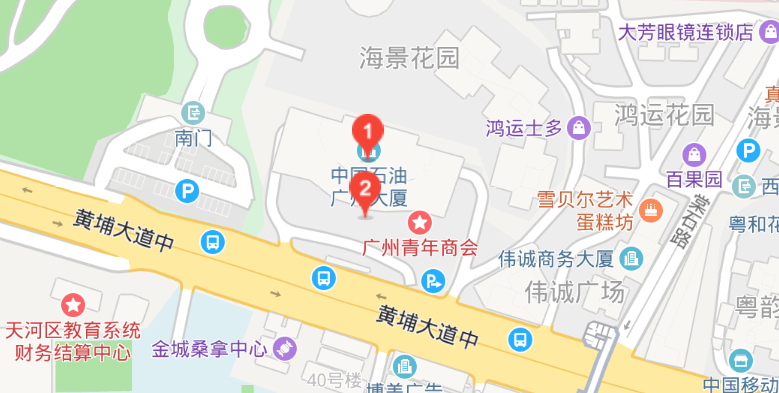 